ЧТО ТАКОЕ ОТВЕТСТВЕННОЕ РОДИТЕЛЬСТВО?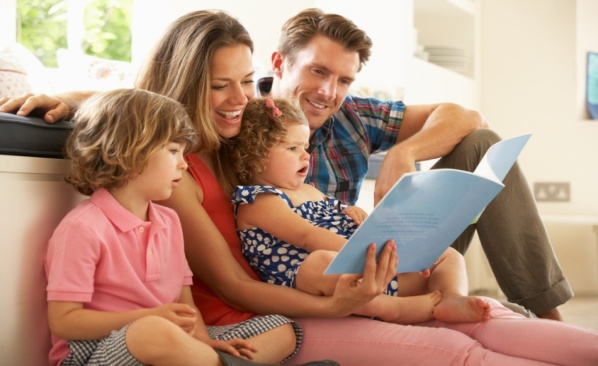 Ответственный родитель – это зрелый человек, способный отвечать за свои поступки, за свою жизнь и за жизнь ребенка.Ответственное родительство – это сбалансированность разных сторон воспитания:Ответственный родитель:не бросает ребёнка в трудной, опасной ситуации, несёт за него ответственность, избегает насилия, не подвергает унижению как физическому, так и психическому,подает ребенку правильный пример, сознательно строит свой собственный образ так, чтобы задать ребенку правильные жизненные ориентиры,создает семейные традиции. Ребенок, вовлеченный во «взрослые дела», чувствует себя частью единого целого, частью своей семьи. Соблюдение семейных традиций дает подрастающему поколению ощущение стабильности, защищенности и безопасности. с одной стороны предоставляет ребенку свободу выбора, с другой – проявляет строгость, умеет ставить запреты и ограничивать действия ребенка в тех ситуациях, когда это необходимо. Ответственному родителю необходимо участвовать в школьной жизни ребёнка:Общаться с каждым из школьных учителей ребенка, регулярно спрашивать ребенка о том, что он изучает в школе, предлагать помощь в выполнении домашних заданий, присутствовать на всех школьных родительских собраниях,быть чутким к психологическому состоянию и настроению ребёнка, не пропустить настораживающие изменения в поведении, которые могут быть вызваны конфликтной ситуацией или неуспехами в учёбе. Факторы, определяющие ответственного родителя:Прочная, дружная семья.  Родителям необходимо выделять время на совместный семейный досуг.Духовно-нравственное благополучие. Оно предполагает умение родителей донести до ребенка духовно-нравственные и национальные ценности, которые должны быть основаны на понимании различия добра и зла, лжи и истины. Именно они должны впоследствии стать основополагающими в отношениях между людьми, в семье и обществе.Внимательное отношение к состоянию здоровья членов семьи. Социально-бытовое благополучие, материальное благополучие. Для гармоничного развития ребенку необходимо создать развивающую среду.Отсутствие хронических семейных конфликтов – между родителями и ребенком, в супружеских отношениях, между поколениями – с бабушками и дедушками. Ребенок, как правило, очень болезненно переносит любые конфликты и старается всячески их разрешить, в качестве симптомов внутреннего конфликта у ребёнка могут выступать такие проявления как неуспеваемость, уходы из дома, непослушание, протестное поведение и т. д.Единый подход к воспитанию ребенка со стороны матери и отца. Для ребенка очень важно, чтобы в вопросах воспитания все члены семьи были крайне последовательны и постоянны. Установленные правила должны быть приняты родителями совместно и соблюдаться всей семьей – это закладывает фундамент семейной иерархии. В случае несогласия мамы и папы в каком-то вопросе, это стоит обсуждать в отсутствии ребенка. Здоровый образ жизни семьи – только своим примером родители могут привить ребенку любовь к спорту и здоровые привычки.Заповеди ответственного родителя:будьте для своего ребенка не только родителем, но и другом,не ограждайте ребенка от трудностей,          понимание ребенка - это путь его доверия к вам. Поддерживайте             ребенка.лучшее нравоучение - ваше поведение,осуждайте поступок, а хвалите всегда личность,не шантажируйте ребенка своей любовью,не манипулируйте ребенком, иначе он научится манипулировать вами,будьте способны понять, принять, посочувствовать, оказать поддержку,учитесь правильно выражать свои эмоции, не торопитесь наказывать           своих детей,не предъявляйте к ребенку завышенных требований, не упрекайте           ребенка,учитесь радоваться своим и чужим успехам и учите этому своего           ребенка,выделяйте время для проведения совместного семейного досуга. В           выходные устраивайте прогулки в парк, цирк, посещайте культурные           мероприятия.играйте с ребенком в разные игры, не допускайте, чтобы ребенку было          скучно,продумайте ежедневные семейные ритуалы,находите время для общения с ребенком, хотя бы полчаса ежедневно.  Рассказывайте ребёнку о духовно-нравственных ценностях. Именно они  впоследствии должны стать основополагающими в общении ваших детей с окружающими людьми.Коммуникативная сторона это регулярное общение с ребенком.  Родитель должен быть всегда в курсе того, что происходит в жизни ребенка,  его интересов и предпочтений, по возможности разделять их, и иметь на ребёнка влияние.Эмоциональная сторона родитель должен быть готов не просто слушать ребенка и говорить с ним на важные темы, стараясь избегать оценок в суждениях и осуждения, но выступать в роли помощника и советчика, вызывать в ребенке ответную реакцию, давать ему возможность обсуждать проблемы и делиться своими переживаниями.Экономическая сторона родитель должен иметь возможность оплачивать обучение ребенка, обеспечить его всем необходимым, в том числе, иметь возможность предоставлять ребёнку карманные деньги.Охранительная сторона сохранение и укрепление здоровья ребенка полностью ложится на плечи родителей.Нормативная сторона родителю необходимо выступать в роли эксперта, обладающего опытом общения с социальными институтами. Это означает, что ребенка надо учить следовать правилам, установленным обществом, в котором он живет.Духовная сторона способность привить ребенку базовые жизненные ценности, такие как семья, культура. Родители должны научить ребенка ценить свою жизнь и здоровье.